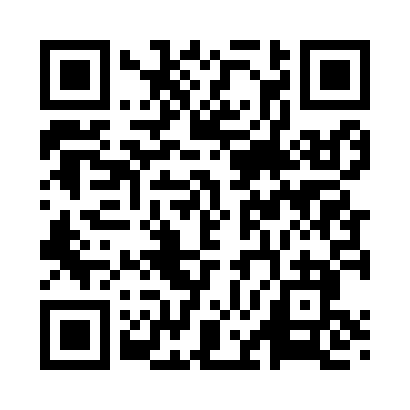 Prayer times for Debs, Minnesota, USAMon 1 Jul 2024 - Wed 31 Jul 2024High Latitude Method: Angle Based RulePrayer Calculation Method: Islamic Society of North AmericaAsar Calculation Method: ShafiPrayer times provided by https://www.salahtimes.comDateDayFajrSunriseDhuhrAsrMaghribIsha1Mon3:265:271:255:399:2211:232Tue3:265:271:255:399:2211:233Wed3:265:281:255:399:2211:234Thu3:275:291:255:399:2111:235Fri3:275:301:255:399:2111:236Sat3:285:301:255:399:2011:237Sun3:285:311:265:399:2011:238Mon3:295:321:265:399:1911:229Tue3:295:331:265:399:1911:2210Wed3:305:341:265:399:1811:2211Thu3:305:351:265:389:1711:2212Fri3:315:361:265:389:1711:2113Sat3:335:371:265:389:1611:1914Sun3:345:381:265:389:1511:1815Mon3:365:391:275:389:1411:1616Tue3:385:401:275:389:1311:1417Wed3:405:411:275:379:1211:1318Thu3:425:421:275:379:1111:1119Fri3:445:431:275:379:1011:0920Sat3:465:441:275:369:0911:0721Sun3:485:451:275:369:0811:0522Mon3:505:461:275:369:0711:0323Tue3:525:471:275:359:0611:0124Wed3:545:491:275:359:0511:0025Thu3:565:501:275:359:0410:5826Fri3:585:511:275:349:0310:5527Sat4:005:521:275:349:0110:5328Sun4:025:531:275:339:0010:5129Mon4:045:551:275:338:5910:4930Tue4:065:561:275:328:5710:4731Wed4:085:571:275:328:5610:45